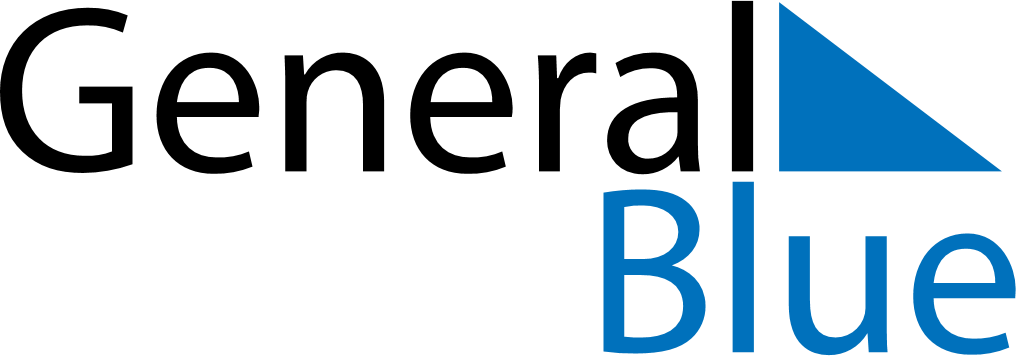 February 1854February 1854February 1854February 1854February 1854SundayMondayTuesdayWednesdayThursdayFridaySaturday12345678910111213141516171819202122232425262728